Pareiškėjo pavadinimas: Kunionių bendruomenės centrasStrategijos prioritetas, pagal kurį teikiamas vietos projektas: I prioritetas ,,Kaimo infrastruktūros modernizavimas“Strategijos priemonė ir veiklos sritis, pagal kurią teikiamas vietos projektas: 1.1. Priemonė „Kaimo atnaujinimas ir plėtra“, veiklos sritis 1.1.2. Kaimo vietovei svarbių pastatų pritaikymas gyventojų reikmėmsProjekto pavadinimas: ,,Kunionių kaimo kultūros namų patalpų remontas’’Paraiškos nr.: LEADER-11-KĖDAINIAI-01-023 Projekto tikslas:        Sukurti patrauklią ir saugią aplinką Kunionių bendruomenės žmonių kultūrinių, šviečiamųjų ir bendruomeninių poreikių tenkinimui, atliekant kultūros namų remontą.Projekto uždaviniai:Suremontuoti salę ir pagalbines patalpas ;Įsigyti dujinius patalpų šildytuvus;Įsigyti biliardo stalą. Projekto aprašymas:Įgyvendinus projektą, projekto lėšomis suremontuota salė, pagalbinės patalpos, bei įsigyti dujiniai patalpų šildytuvai, biliardo stalas, bus prižiūrimi iš surenkamo bendruomenės centro nario mokesčio, kasmet gaunamų 2 proc. paramos lėšų, ir vietos ūkininkų paramos dėka. Atnaujintos patalpos bus naudojamos tiek bendruomenės centro, tiek ir kultūros, seniūnijos ar kitų įstaigų darbuotojų organizuojamiems informaciniams, mokomiesiems, edukaciniams, kultūriniams, sportiniams ir kitiems renginiams organizuoti. O taip pat bendruomenės centras įsipareigoja iš savo lėšų išlaikyti bei apdrausti projekto metu suremontuotas patalpas.Projekto įgyvendinimo trukmė: 15 mėn.Projekto paramos suma: 89 477,36 Lt

Projekto partneris UAB ,,Nabagėlis“ prie projekto įgyvendinimo prisidėjo įnašu natūra- nekilnojamu turtu: 8 947,74 Lt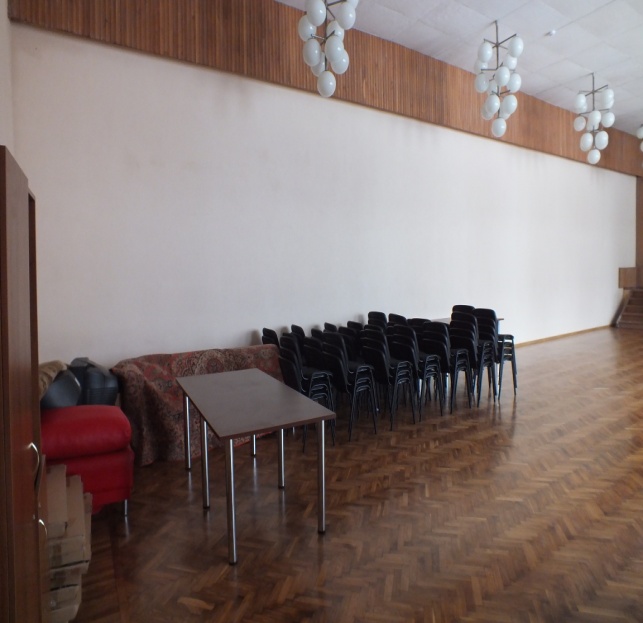 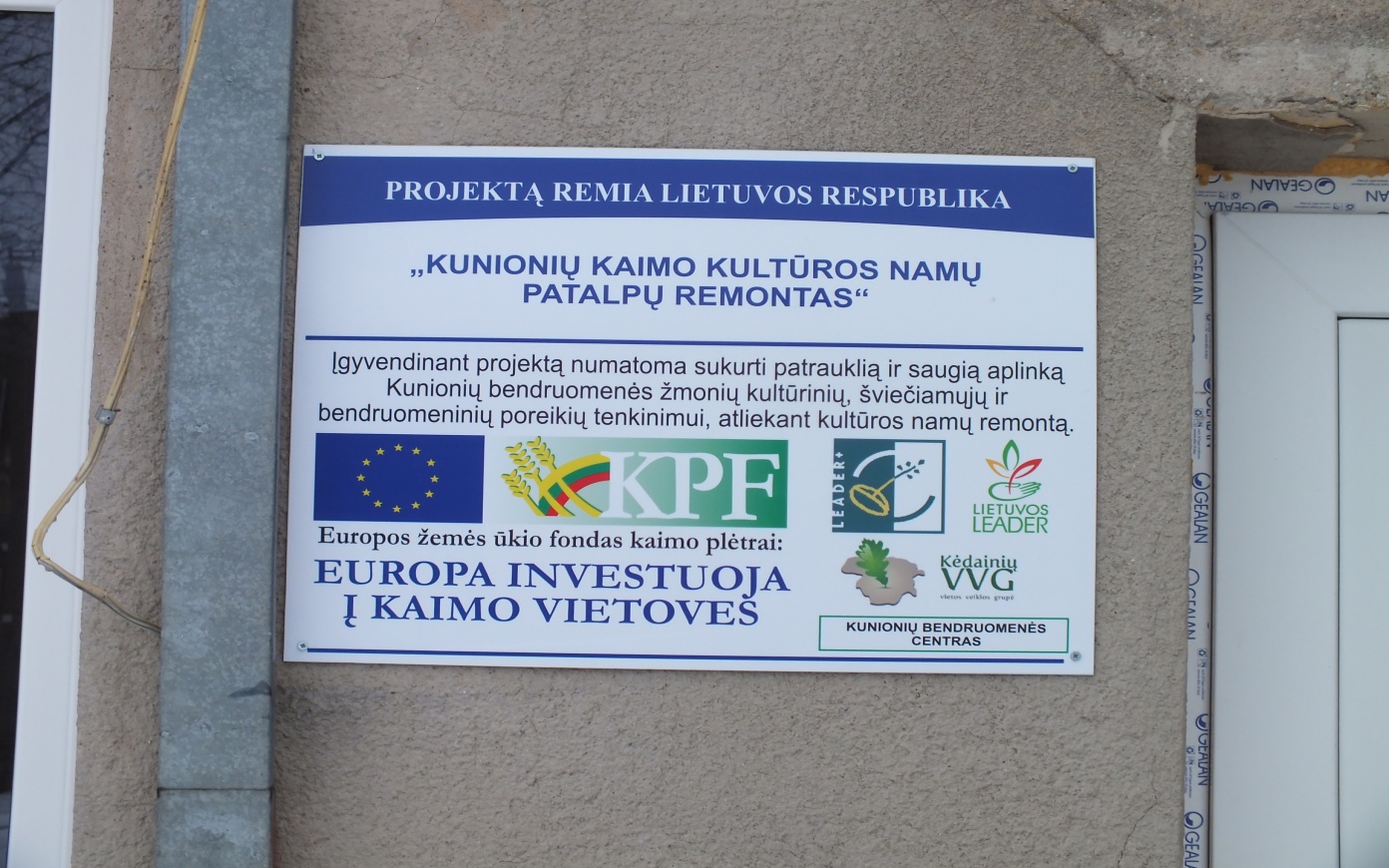 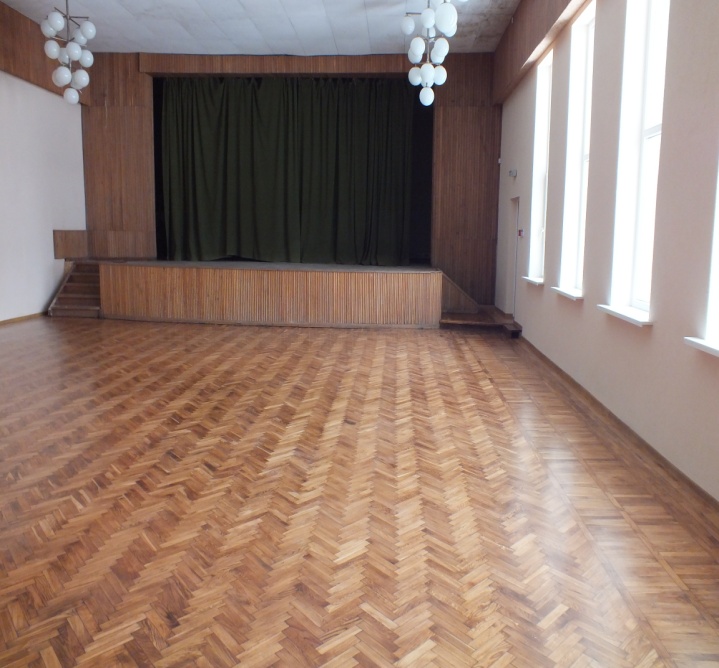 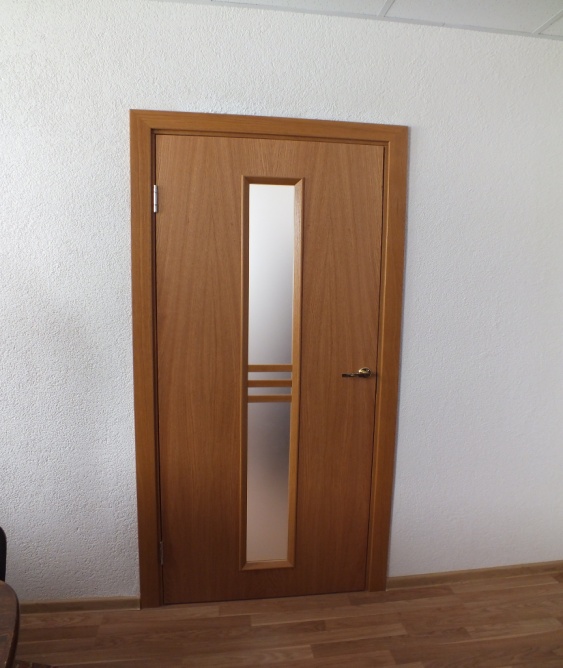 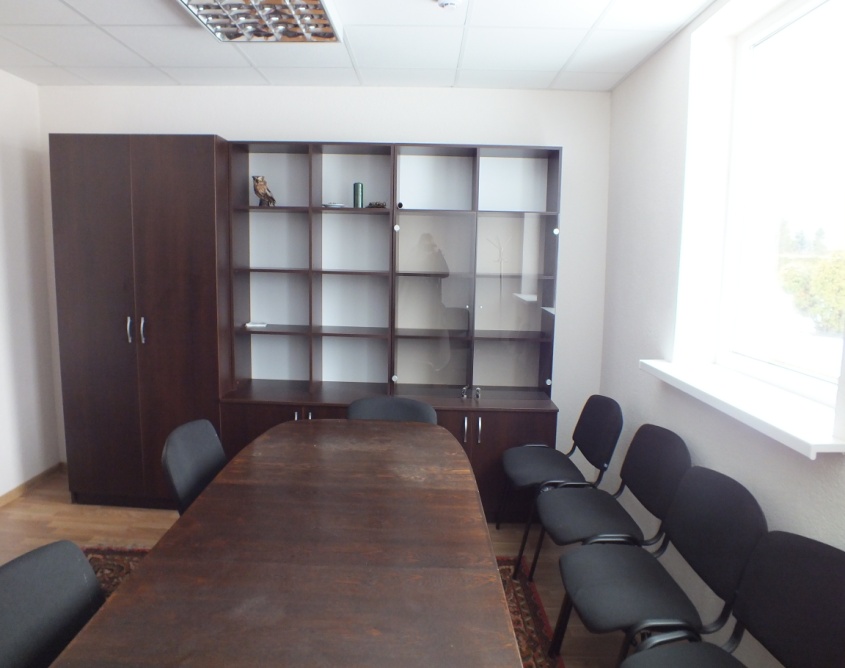 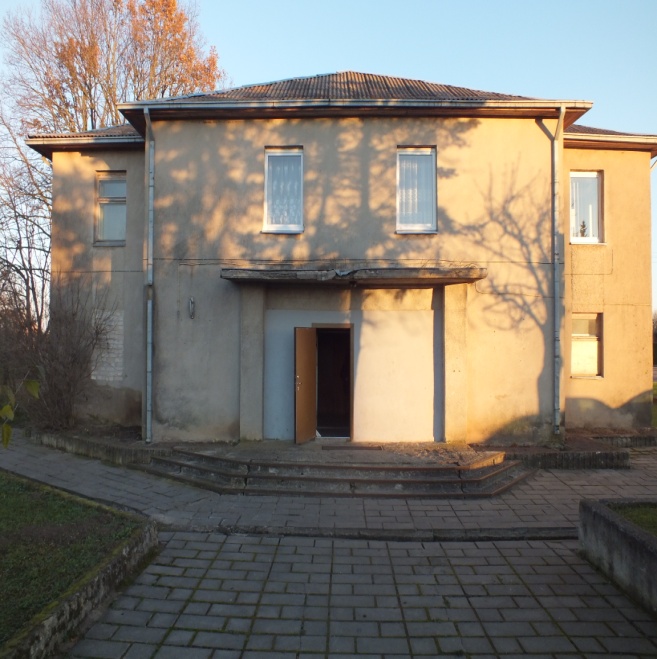 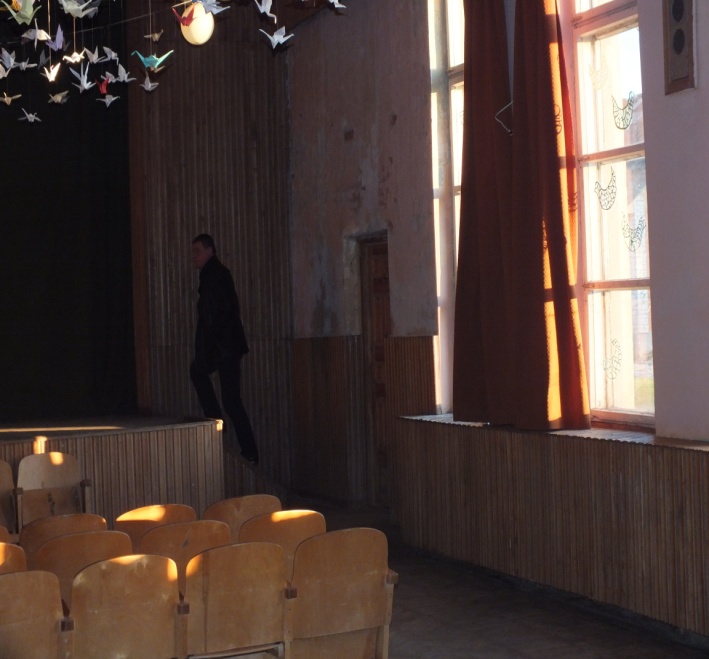 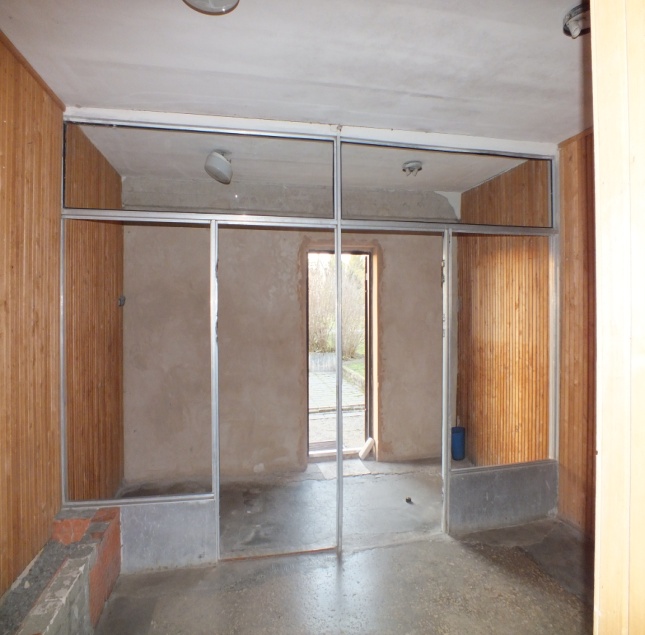 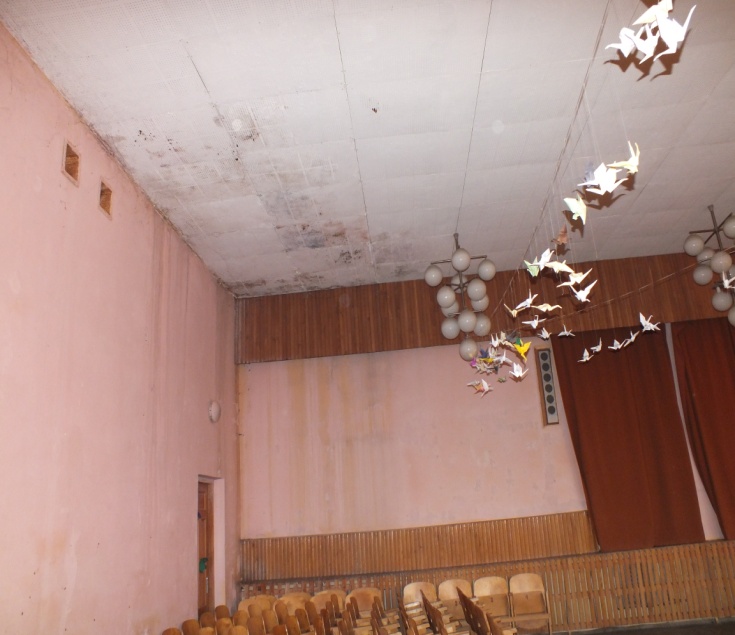 